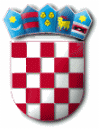         REPUBLIKA HRVATSKAPRIMORSKO-GORANSKA ŽUPANIJA          OPĆINA MRKOPALJ          OPĆINSKO VIJEĆEKLASA:   021-05/19-01/15URBROJ: 2112-05-01-19-1MRKOPALJ, 21. listopada 2019.ČLANOVIMA OPĆINSKOG VIJEĆASVIMANa temelju članka 32. Poslovnika Općinskog vijeća Općine Mrkopalj (Službene novine PGŽ broj  3/10, 19/13, 15/18), sazivam 15. sjednicu Općinskog vijeća Općine Mrkopalj, koja će se održati u općinskoj vijećnici, dana 30. listopada 2019. godine u 18:00 sati.Predlaže se sljedećiDNEVNI RED:Usvajanje zapisnika sa 14. sjednice Općinskog vijeća1. Prijedlog Polugodišnjeg izvještaja o izvršenju Proračuna za 2019. Općine Mrkopalj za     2019. godinu2. Prijedlog Strategije upravljanja i raspolaganja nekretninama u vlasništvu Općine Mrkopalj     2019.-2025.3. Prijedlog Odluke o uključenju Općine Mrkopalj u Program POS-a4. Prijedlog Odluke o uvjetima, mjerilima i postupku za utvrđivanje reda prvenstva za kupnju     stanova iz Programa društveno poticane stanogradnje  na području Općine Mrkopalj5. Vijećnička pitanjaOPĆINSKO VIJEĆE OPĆINE MRKOPALJ          PREDSJEDNIK   ZVONKO MATKOVIĆ, v.r.